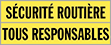 Modalités d'Organisation des Formations Théoriques et PratiquesFORMATION THÉORIQUECOURS THÉMATIQUES : Collectifs et/ou Individuels organisés en présentiel dans la salle de code ou alors en ligne sur la plateforme « easysystème »9 thèmes disponible sur la plateforme « easysystème » Le Conducteur : prise de risque ; vision et déficiences des perceptions, drogues/Alcool/Médicaments.Les dispositions légales en matière de circulation routière : la signalisation ; les intersections ; les règles de circulation ; la vitesse ; le croisement et dépassement ; l’arrêt et le stationnement.La Route : la conduite sous intempéries de nuit et de jour ; l’autoroute ; les tunnels ; les passages à niveau…Les Autres Usagers de la route : le partage de la chaussée ; les spécificités des différents usagers.Les règles d’utilisation du véhicule en relation avec le respect de l’environnement : l’éco-mobilité ; l’achat éco responsable ; l’éco-conduite.Les précautions nécessaires à prendre en quittant son véhicule : l’installation au poste de conduite ; entrer et sortir de son véhicule.La réglementation générale et divers - Les premiers Secours : documents du véhicule ; le chargement ; les points ; les infractions ; Le PAS ;Non-assistance à personne en danger.Les éléments mécaniques et autres équipements : les témoins d’alerte ; les feux ; le contrôle technique ; les niveaux ; les pneus.Équipements de sécurité des véhicules : la ceinture ; les airbags ; siège enfant ; AFU/ABS/ESP/GPS.Le mardi  de 18H à 20H et le jeudi de 18H à 20H TESTS D’ÉVALUATION :Collectifs et/ou Individuels, organisés en présentiel dans la salle de code, en accès libre.Des tests d’évaluation sont possibles à distance avec un code d’accès sur « easysystème »Série de 40 questions conforme à l’examen de code de la route.À l’issue de la correction, un enseignant de la conduite répond à vos questions.LundiDe 15H à 19HMardiDe 10H à 12H et de 15H à 20HMercrediDe 10H à 12H et de 15H à 20HJeudiDe 10H à 12H et de 15H à 20HVendrediDe 10H à 12H et de 15H à 19HSamediDe 10H à 12HFORMATION PRATIQUECatégorie B /VoitureCours individuelsLes plannings des moniteurs varie entre 08H à 20H  avec une heure de pause minimum du Lundi au vendredi.Et le samedi de 08H à 12H LundiDe 8H à 20HMardiDe 8H à 20H MercrediDe 8H à 20HJeudiDe 8H à 20HVendrediDe 8H à 20H SamediDe 8H à 10H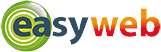 